รายงานการประชุมพนักงาน อบต.อ่าวน้อย  ประจำเดือน สิงหาคม พ.ศ. 2563คณะผู้บริหาร/พนักงานส่วนตำบล/ลูกจ้างประจำ/พนักงานจ้างฯ องค์การบริหารส่วนตำบลอ่าวน้อยวันอังคาร ที่ 11 เดือน สิงหาคม พ.ศ. 2563  เวลา 14.00 น.ณ ห้องประชุมสภาองค์การบริหารส่วนตำบลอ่าวน้อย****************************************************ผู้เข้าประชุม   		1. นายพิศาล		แพใหญ่			รองนายก อบต. อ่าวน้อย		2. นางพนาไพ		สุขโข			ผู้อำนวยการกองคลัง   		3. นายประเสริฐ		ลิ้นจี่			ผู้อำนวยการกองสาธารณสุขฯ   	4. นายธรรมนูญ		จวนกระจ่าง		ผู้อำนวยการกองช่าง	5. นายธีราเมท		พิหูสูตร			หัวหน้าฝ่ายนโยบายและแผนฯ6. นางสาวเจะรอยีเยาะ	มันได้เจะ		หัวหน้าฝ่ายพัฒนาและจัดเก็บรายได้7.นางปารีดา		แก้วกรด			หัวหน้าฝ่ายอนามัยและสิ่งแวดล้อม8. นายบุญยืน		เลียบดี			นายช่างโยธาชำนาญงาน9. นางพิมพ์ลภัส		กลางสุรินทร์		นักจัดการงานทั่วไปปฏิบัติการ  10. นางสุพรรษา		ใจเสงี่ยม		นักทรัพยากรบุคคลชำนาญการ11. นายศักดิ์ชาย		ศุกระศร			นิติกรชำนาญงาน	       12. นางสาวพิฐชญาดา	ศรีสุขสวัสดิ์		เจ้าพนักงานการเงินและบัญชีชำนาญงาน13. นายณัฐดนัย		ลิบลับ			นักวิเคราะห์นโยบายและแผนปฏิบัติการ14. นางสาวพชรภรณ์	ทองเงิน			เจ้าพนักงานธุรการชำนาญงาน15. นางศิริเนตร		ขำสำอางค์		เจ้าพนักงานธุรการชำนาญงาน16. นายวันชัย		ขวัญพะงุ้น		นักพัฒนาชุมชนปฏิบัติการ	17. นางสาวเคียงขวัญ	นิลลักษณ์		นักวิชาการจัดเก็บรายได้ปฏิบัติการ18.นางสาวสุกัญญา		ชูแก้ว			นักวิชาการตรวจสอบภายในปฏิบัติการ	19. นายชานนท์		ชื่นแดง			นักจัดการงานทั่วไปปฏิบัติการ     20. นางสาวนันตพร		หมุยจินดา		เจ้าพนักงานธุรการปฏิบัติงาน   21. นางสาวอารีรัตน์		โตมอญ			เจ้าพนักงานจัดเก็บรายได้ปฏิบัติงาน22. นางสาววิชุดา		วิสุทธิประเสริฐ		นักวิชาการเงินและบัญชี		23. นางสาวกมลวรรณ	แอบทิพย์		ผู้ช่วยเจ้าพนักงานพัฒนาชุมชน	24. นางสาวปราณี		รอดดำรง		ผู้ช่วยเจ้าพนักงานธุรการ 25. นางสาวปัทมา		เปียปองวิทย์		ผู้ช่วยเจ้าพนักงานธุรการ	26. นางสาวดวงนภา		จิตรถนอม		ผู้ช่วยเจ้าพนักงานธุรการ27. นางสาวริญรดา		คงสิน			ผู้ช่วยเจ้าพนักงานประชาสัมพันธ์28. นางสาวนราทิพย์	ปุ่มเพชร			ผู้ช่วยเจ้าพนักงานการเงินและบัญชี	29. นางสาวไพรินทร์		เรืองฤทธิ์		ผู้ช่วยเจ้าพนักงานพัสดุ   30. นายปิยภา		ชิดมั่น			ผู้ช่วยเจ้าพนักงานพัสดุ   31. นายสุรินทร์		แดงโร่			พนักงานขับเครื่องจักรกลขนาดเบา (ทักษะ)32. นายวศิน		ดิษยบุตร		ผู้ช่วยช่างสำรวจ33. นายทัตเทพ		เอี่ยมทรัพย์		ผู้ช่วยช่างสำรวจ34. นางสาวสุนทรี		บุญอภิบาลนุกูล		ผู้ช่วยเจ้าพนักงานจัดเก็บรายได้35. นางสาววีราภรณ์		อิ่มพราหมณ์		ผู้ช่วยเจ้าพนักงานจัดเก็บรายได้36. นายชนวิทย์		เต็มทวี			ผู้ช่วยช่างไฟฟ้า     	37. นายชัยชาญ		บูรณะกูล		พนักงานขับรถยนต์ส่วนกลาง  	38. นายอมรศักดิ์		ปรีดิ์เปรม		พนักงานขับรถยนต์ส่วนกลาง  39. นายสัญชัย		เนินทราย		พนักงานขับเครื่องจักรกลขนาดเบา40. นายกิตติศักดิ์		แก้วอาษา		ผู้ช่วยนายช่างเขียนแบบ   41. นายกรพัฒน์		แย้มคล้าย		คนงานทั่วไป42. นางขนิษฐา		ขำทวี			คนงานทั่วไป43. นายสุทธิชัย		กาบแก้ว			คนงานทั่วไป		44. นายจามร		หอมหวล		คนงานทั่วไป	45. นางนิวาพร		จงกัน			คนงานทั่วไป46. นางสาวอรุณศรี		ศรีงาม			คนงานทั่วไป47. นายภานุพงศ์		เหมือนมิตร		พนักงานดับเพลิง48. นายธงชัย		ศรีทอง			พนักงานวิทยุ49. นายแสน		กลึงกลม			พนักงานขับรถยนต์ (รถกู้ชีพ)   50. นายเสน่ห์		คล้ายเอี่ยม		คนงานประจำรถบรรทุกขยะ(ภารกิจ) 	51. นายชัยมงคล		คงศรี			คนงานประจำรถขยะ (ภารกิจ)	52. นายพีรยุทธ		มณีรัตน์			คนงานประจำรถบรรทุกขยะ(ภารกิจ) 53. นายคำรณ		จันทร์แจง		คนงานประจำรถบรรทุกขยะ(ภารกิจ) 54. นายสมภพ		สิทธิวงศ์			คนงานประจำรถบรรทุกขยะ(ทักษะ) 55. นายสังข์		วรพิน			พนักงานขับรถบรรทุกขยะ(ภารกิจ)     56. นายธนกร		มีท่อธาร			พนักงานขับรถบรรทุกขยะ(ภารกิจ)  57. นายศิริวัฒน์		คันธมาลย์		คนงานประจำรถขยะ		58. นายเทียนชัย		นวลจันทร์		คนงานประจำรถเตาเผาขยะ       59. นายธงชัย		สืบนุช			คนงานประจำรถบรรทุกขยะ	60. นายสุริยะ		ปลีสุวรรณ		คนงานประจำรถเตาเผาขยะ61. นายกมล		ชาวแพรกน้อย		คนงานประจำรถเตาเผาขยะ(ภารกิจ) 62. นายบุญถึง		จวบนก			คนงานประจำรถเตาเผาขยะ63. นายทวีศักดิ์		ปานน้อย		คนงานประจำรถเตาเผาขยะ	64. นายไพศาล		จวบนก			คนงานประจำรถเตาเผาขยะ65. นางสาวจรรยารักษ์	คุ้มมัน			ผู้ช่วยครูผู้ดูแลเด็ก  66. นางเบญจรักษ์		บัวตูม			ผู้ช่วยครูผู้ดูแลเด็ก		 67. นางสาวอุทัยวรรณ	จิรโพธิธรรม		ผู้ดูแลเด็ก (ทักษะ)		 68. นางสาวจรัญญา		ขอพร			ผู้ดูแลเด็ก			 69. นางสาวสุกัญญา		คล้ายสังข์		ผู้ดูแลเด็ก			70. นางสาวนิโยบล		นันทกิจโกศล		ผู้ดูแลเด็กผู้ไม่เข้าประชุม	1. นายพันธุ์ศักดิ์		ใจใหญ่			นายก อบต. อ่าวน้อย		(ไปราชการ)2. นายนคร			ศรีสุทานันท์		รองนายก อบต.อ่าวน้อย		(ไปราชการ)3. นายจรรยา		พูลสวัสดิ์		เลขานุการนายก อบต. อ่าวน้อย	(ไปราชการ)4. นายธนะกิจ		แทนคุณ			ปลัด อบต.อ่าวน้อย		(เข้าร่วมโครงการจิตอาสาภัยพิบัติ)5.  นางสาวเสริมศิริ		กำเหนิดดิษฐ		หัวหน้าสำนักปลัด อบต.		(เข้าร่วมโครงการจิตอาสาภัยพิบัติ)6. นางสาวปัทมา		สายสกล			หัวหน้าฝ่ายทะเบียนทรัพย์สินและพัสดุ (ลา)  7. นางสาวภมรรัตน์		กลิ่นเกลี้ยง		หัวฟน้าฝ่ายการเงิน		(ไปราชการ)8. นางสาวเบญจมาพร	อินทผลา		หัวหน้าฝ่ายบริหารงานทั่วไป	(เข้าร่วมโครงการจิตอาสาภัยพิบัติ)9. นางสนิ			คำคง			หัวหน้าฝ่ายฝ่ายบัญชี		(ไปราชการ)10. นายนิรันดร์		ประยูรวงษ์	   	นักป้องกันและบรรเทาสาธารณภัยปฏิบัติการ (เป็นวิทยากรโครงการจิตอาสาภัยพิบัติ)11. นายหาญชัย		สินสะอาด		นายช่างโยธาชำนาญงาน		(ลา)12. นายอนุภาพ		พูลสวัสดิ์		นักวิชาการสาธารณสุขชำนาญการ	(ไปราชการ)13. นายกิตติ		ศรีกำเหนิด		นักจัดการงานช่างปฏิบัติการ	(ไปราชการ)14. นายยาซีน		บุญนิมิต			เจ้าพนักงานป้องกันและบรรเทาสาธารณภัยชำนาญการ (เป็นวิทยากรโครงการจิตอาสาภัยพิบัติ)15. นางสาวโสภาพรรณ	แอบทิพย์		เจ้าพนักงานธุรการปฏิบัติงาน	(เข้าร่วมโครงการจิตอาสาภัยพิบัติ)16. นางสาวภาวิณี		นะพะวาน		เจ้าพนักงานสาธารณสุขปฏิบัติงาน (ส่งหนังสือราชการ)17. นายศักดา		ชื่นจิต			นักการ				(เข้าร่วมโครงการจิตอาสาภัยพิบัติ)18. นางสาวกัญญา		เล็กบำรุง		ผู้ช่วยเจ้าพนักงานธุรการ		(เข้าร่วมโครงการจิตอาสาภัยพิบัติ)19. นางสาวปัญจาณี		ยะก๊บ			ผู้ช่วยเจ้าพนักงานธุรการ		(เข้าร่วมโครงการจิตอาสาภัยพิบัติ)20. นางสาวมะปราง		แคล้วคลาด		ผู้ช่วยเจ้าพนักงานธุรการ		(เข้าร่วมโครงการจิตอาสาภัยพิบัติ)21. นางสาวชัชดา		มังกรแก้ว		ผู้ช่วยเจ้าพนักงานธุรการ		(ลา)	22. นายไพบูลย์		อิ่มไพบูลย์		พนักงานขับเครื่องจักรกลขนาดเบา                    (นำรถบรรทุกน้ำเข้าร่วมโครงการจิตอาสาฯ)23. นายอนุกูล		บัวเจริญ			ผู้ช่วยเจ้าพนักงานป้องกันและบรรเทาสาธารณภัย (เข้าร่วมโครงการจิตอาสาภัยพิบัติ)24. นายเกษม		เย็นใจ			ผู้ช่วยช่างโยธา			(ลา)25. นายเกียรติศักดิ์		เหมือนมิตร		พนักงานขับรถยนต์ส่วนกลาง  	(เข้าร่วมโครงการจิตอาสาภัยพิบัติ)26. นายอโนชา		เหมือนมิตร		พนักงานขับรถยนต์ส่วนกลาง	(เข้าร่วมโครงการจิตอาสาภัยพิบัติ)27. นายสังคม		พิชิตมโน		พนักงานขับเครื่องจักรกลขนาดเบา	(เข้าร่วมโครงการจิตอาสาภัยพิบัติ)28. นายสิทธิโชค		แก้วอินทร์		คนงานทั่วไป			(เข้าร่วมโครงการจิตอาสาภัยพิบัติ)29. นายณรงค์ฤทธิ์		รุ่งฤทธิ์			พนักงานดับเพลิง			(ลา)30. นายธนกฤต		ศรีภิรมย์			พนักงานดับเพลิง			(นำรถน้ำเข้าร่วมโครงการจิตอาสาฯ)31. นายวรวิทย์		เล้าฐานะเจริญ		พนักงานดับเพลิง			(นำรถน้ำเข้าร่วมโครงการจิตอาสาฯ)32. นายมงคล		จ๊อกกวี้			คนงานทั่วไป (ประจำรถกู้ชีพ)	(ลา)33. นายทรงวุฒิ		แตงอ่อน		คนงานทั่วไป (ประจำรถกู้ชีพ)EMTB (ส่งหนังสือราชการ)เริ่มประชุมเวลา 14.00 น.รองพิศาล แพใหญ่		-สวัสดีทุกท่านครับ วันนี้จะเป็นการประชุมพนักงานฯ ประจำเดือน สิงหาคม2563 มีเรื่องที่แจ้งในที่ประชุมทราบครับ-งานตามข้อบัญญัติประจำปีงบประมาณ พ.ศ. 2563 ขอให้ดำเนินการก่อหนี้ผูกพันโดยเร็ว เนื่องจากต้องนำเข้าสภาฯ ตั้งใหม่เป็นรายจ่ายเงินสะสม ( 3 โครงการของกองช่าง) โดยส่งให้งานวิเคราะห์นโยบายและแผน ภายในวันที่ 18 สิงหาคม 2563หัวหน้าฝ่ายนโยบายและแผน		- วันที่ 24 สิงหาคม 2563 สภาฯ จะมีการประชุมเพื่อพิจารณาวาระ 2 และ 3 ดังนั้นหากกองใดมีเรื่องเพื่อขอความเห็นชอบจากสภา ในวันที่ 24 สิงหาคม 2563 จะต้องส่งเรื่องฝ่ายกิจการสภา ในวันที่ 18 สิงหาคม 2563 เพื่อจัดทำญัตติเสนอต่อสภาต่อไป  หากพ้นวันดังกล่าวถือว่าท่านไม่มีเรื่องที่จะเสนอขอความเห็นชอบต่อสภารองพิศาล แพใหญ่		-ส่วนการจัดซื้อตามข้อบัญญัติประจำปีงบประมาณ พ.ศ. 2563 ขอให้ทุกกองดำเนินการโดยด่วน เนื่องจากใกล้จะสิ้นปีงบประมาณ พ.ศ. 2563 -ขอเชิญแต่ละกองชี้แจงงานด้วยครับผู้อำนวยการกองช่าง			-ถนนสายประชาสงเคราะห์ 5 ขณะนี้ดำเนินการอยู่ครับ ส่วน 3 โครงการที่ต้องนำเข้าสภาฯ มอบให้เจ้าหน้าที่ในกองดำเนินการถ่ายเอกสารอยู่ครับผู้อำนวยการกองคลัง		- ขอให้เร่งรัดงานพัสดุ กำหนดราคากลาง/ร่างขอบเขต ให้แล้วเสร็จภายในกำหนด 		-เร่งแผนจัดซื้อจัดจ้าง เครื่องปั่นไฟ		-รายการตั้งจ่ายใหม่/โอน ต้องให้งานวิเคราะห์นโยบายและแผนดำเนินการปรับปรุงแผนฯ		- คณะกรรมการท่านใดที่ได้รับการแต่งตั้งให้เร่งดำเนินการ เนื่องใกล้สิ้นปีงบประมาณ พ.ศ. 2563 แล้วรองพิศาล  แพใหญ่		- งานใดที่ส่งเรื่องให้ฝ่ายพัสดุจัดหา ขอให้ติดตามด้วยครับว่าดำเนินการถึงขั้นตอนใดแล้วหัวหน้าฝ่ายอนามัยและสิ่งแวดล้อม		- กองสาธารณสุขฯ ยังมีโครงการอีก 2 โครงการดังนี้โครงการอนุรักษ์ชายทะเล 100 ไมล์ทะเลโครงการพัฒนาระบบสุขาภิบาลในดรงเรียนและชุมชนของสมเด็จ        พระกนิษฐาธิราชเจ้า กรมสมเด็จพระเทพรัตนราชสุดาฯ สยามราชกุมารี (บ้านสะอาด อนามัยดี ชีวีสมบูรณ์)นักทรัพยากรบุคคล    				-แจ้งเรื่องโครงการศึกษาดูงานของข้าราชการ พนักงาน ในวันที่              21 -23 สิงหาคม 2563 ณ จังหวัดกาญจนบุรี	วันศุกร์ที่ 21 สิงหาคม 2563  ออกเดินทางเวลา 05.00 น. แต่งกายด้วยเสื้อสีฟ้า ศึกษาดูงาน ณ เทศบาลเมืองปากแพรกวันเสาร์ที่ 22 สิงหาคม 2563 แต่งกายด้วยเสื้อสีส้ม ประจวบFC ศึกษาดูงาน ณ            ศูนย์เรียนรู้ชุมชน บ้านช่องกระเหรี่ยงวันอาทิตย์ที่ 23 สิงหาคม 2563 แต่งกายด้วยเสื้อสีฟ้า ศึกษาดูงาน ณ ศูนย์เรียนรู้เศรษฐกิจพอเพียงบ้านหนองทรายนางสาวจรรยารักษ์ คุ้มมัน				-แจ้งศูนย์พัฒนาเด็กเล็กฯ มีโครงการศูนย์เด็กเล็กปลอดโรค ประจำปีงบประมาณ พ.ศ. 2563 วันที่ 3 กันยายน 2563นางสาวเบญจรักษ์ บัวตูม				-แจ้งศูนย์พัฒนาเด็กเล็กฯ มีโครงการศูนย์เด็กเล็กปลอดโรค ประจำปีงบประมาณ พ.ศ. 2563 วันที่ 7 กันยายน 2563  และคณะกรรมการศูนย์ได้เข้าเยี่ยมศูนย์พัฒนาเด็กเล็กฯ ได้ให้ความเห็นว่าศูนย์ฯมีความแออัด เรื่องจากมีจำนวนเด็กนักเรียนเยอะรองพิศาล  แพใหญ่				-ศูนย์พัฒนาเด็กเล็กสามารถรับเด็กได้จำนวน 45คน/ห้อง ถ้ามีเด็กเกินก็ควรเป็น 2 ห้อง แต่เนื่องจากโรงเรียนไม่มีห้องเรียนแล้ว ดังนั้นต้องตั้งศูนย์ฯใหม่นิติกร				- ประเมิน LPA ในวันที่ 19 สิงหาคม 2563 และจะดำเนินการตตรวจดูเอกสารเบื้องต้น ในวันที่ 14 สิงหาคม 2563ผู้อำนวยการกองคลัง				- เรื่องประปาและไฟฟ้าของศูนย์พัฒนาเด็กเล็กฯ มีปัญหาเรื่องแบบที่คืนคณะกรรมการไป แต่ยังไม่มีการส่งเรื่องกลับมายังกองคลังจะดำเนินการอย่างไรต่อ ขอให้สำนักงานปลัดติดตามด้วยว่าจะดำเนินการอย่างไรต่อรองพิศาล แพใหญ่				-มีท่านใดจะชี้แจงเรื่องใดเพิ่มเติมหรือไม่ครับ ถ้าไม่มีผมขอขอบคุณ ทุกท่านที่เข้าประชุมกันอย่างพร้อมเพรียง ขอปิดประชุมครับปิดประชุมเวลา 15.20 น.		ลงชื่อ................กมลวรรณ   แอบทิพย์...............ผู้บันทึกรายงานการประชุม                                                   (นางสาวกมลวรรณ  แอบทิพย์)          ผู้ช่วยเจ้าพนักงานพัฒนาชุมชน					ลงชื่อ..............ธีรเมท พิหูสูตร.............................ผู้ตรวจรายงานการประชุม                                                         (นายธีรเมท  พิหูสูตร)           หัวหน้าฝ่ายนโยบายและแผนลงชื่อ...............พิศาล  แพใหญ่............................ผู้รับรองรายงานการประชุม                                                           (นายพิศาล แพใหญ่)                                              รองนายกองค์การบริหารส่วนตำบลอ่าวน้อยรูปภาพประกอบการประชุมหัวหน้าส่วนราชการ/ข้าราชการ/พนักงาน ประจำเดือน สิงหาคม 2563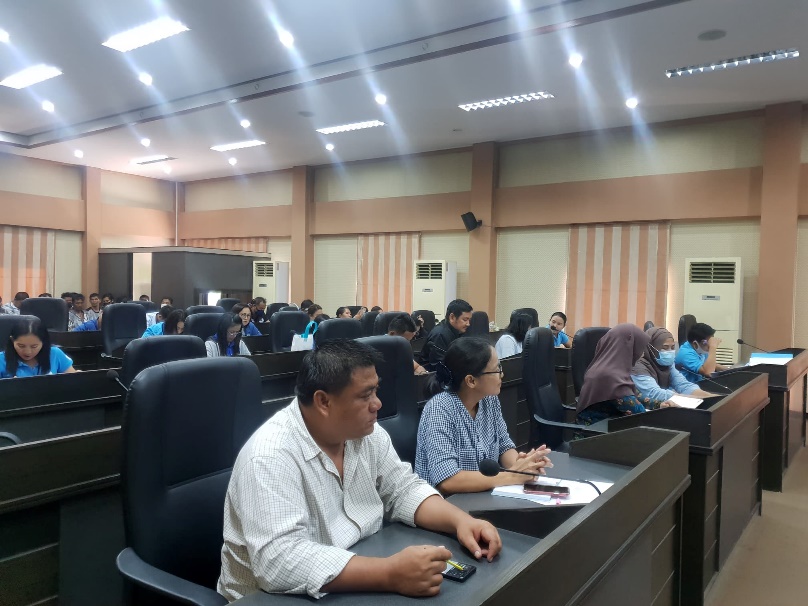 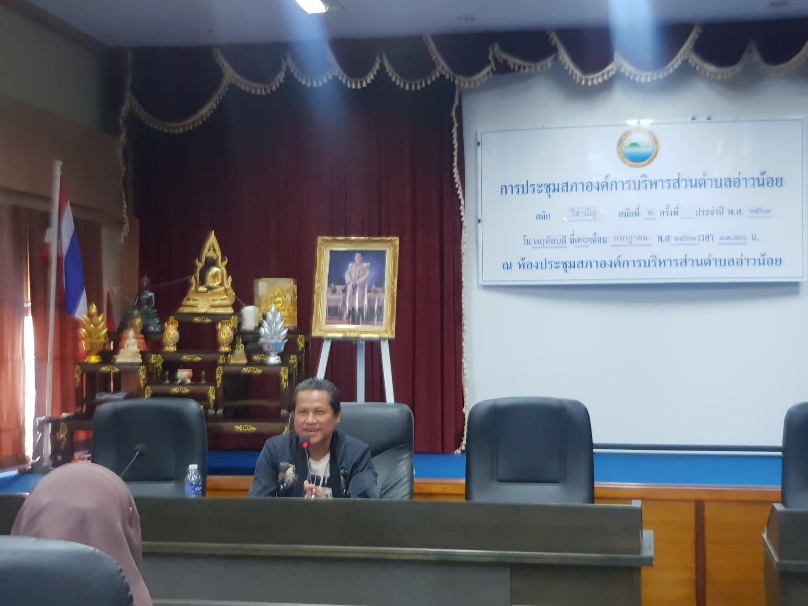 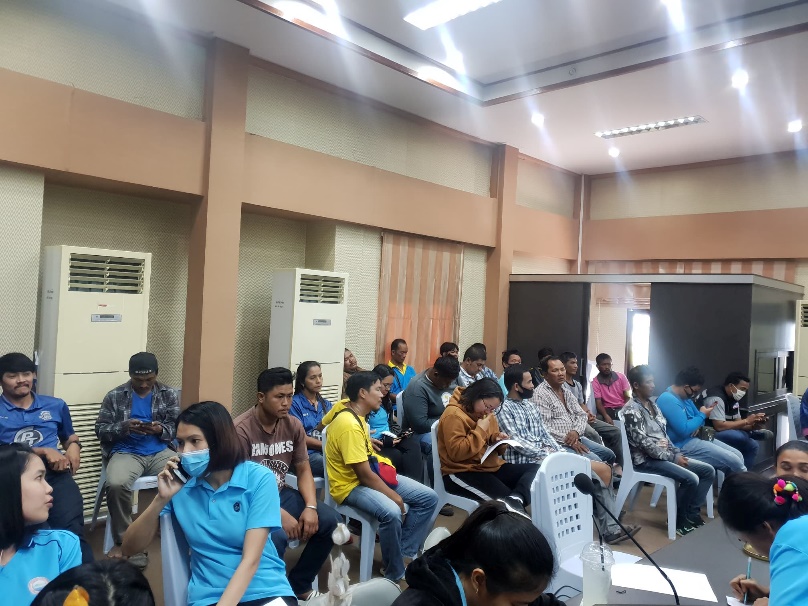 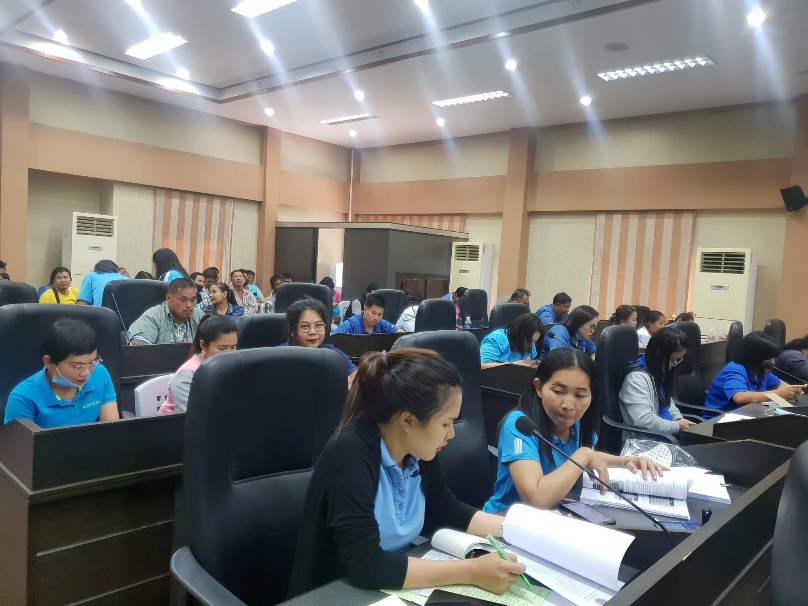 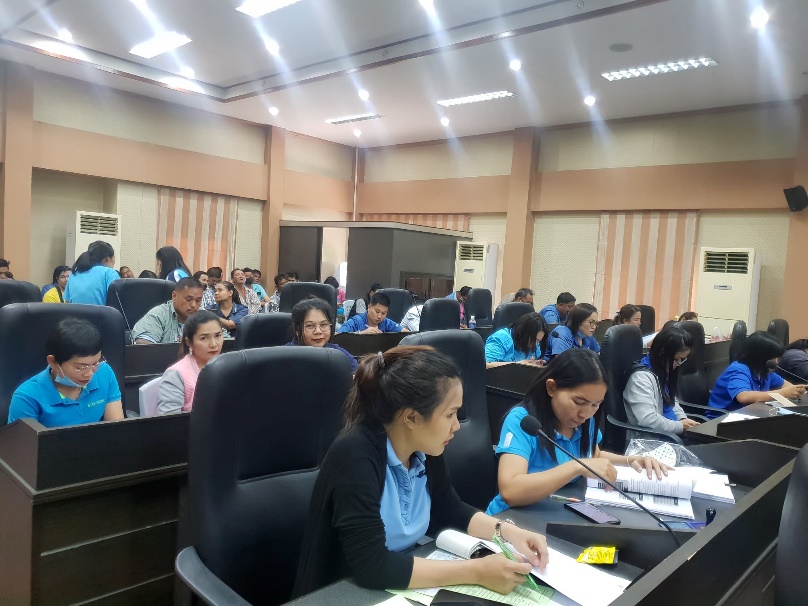 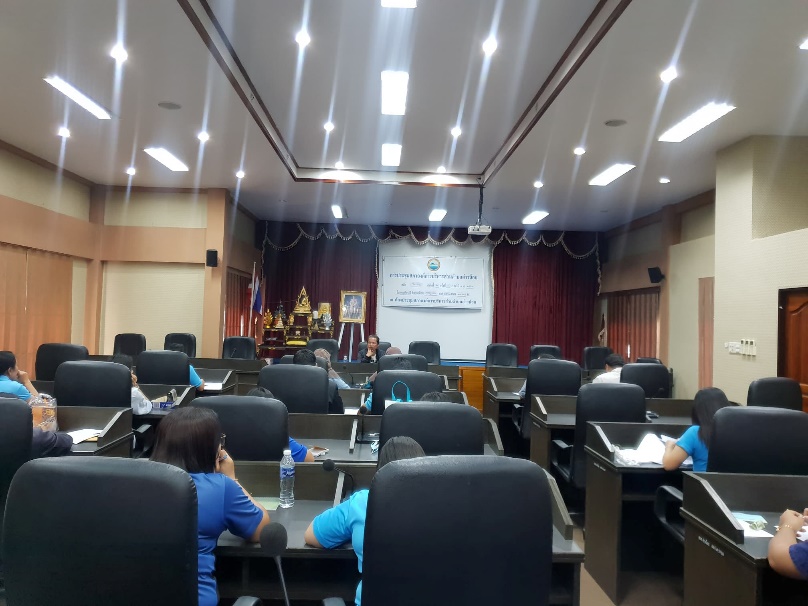 